Hook’s Heroes™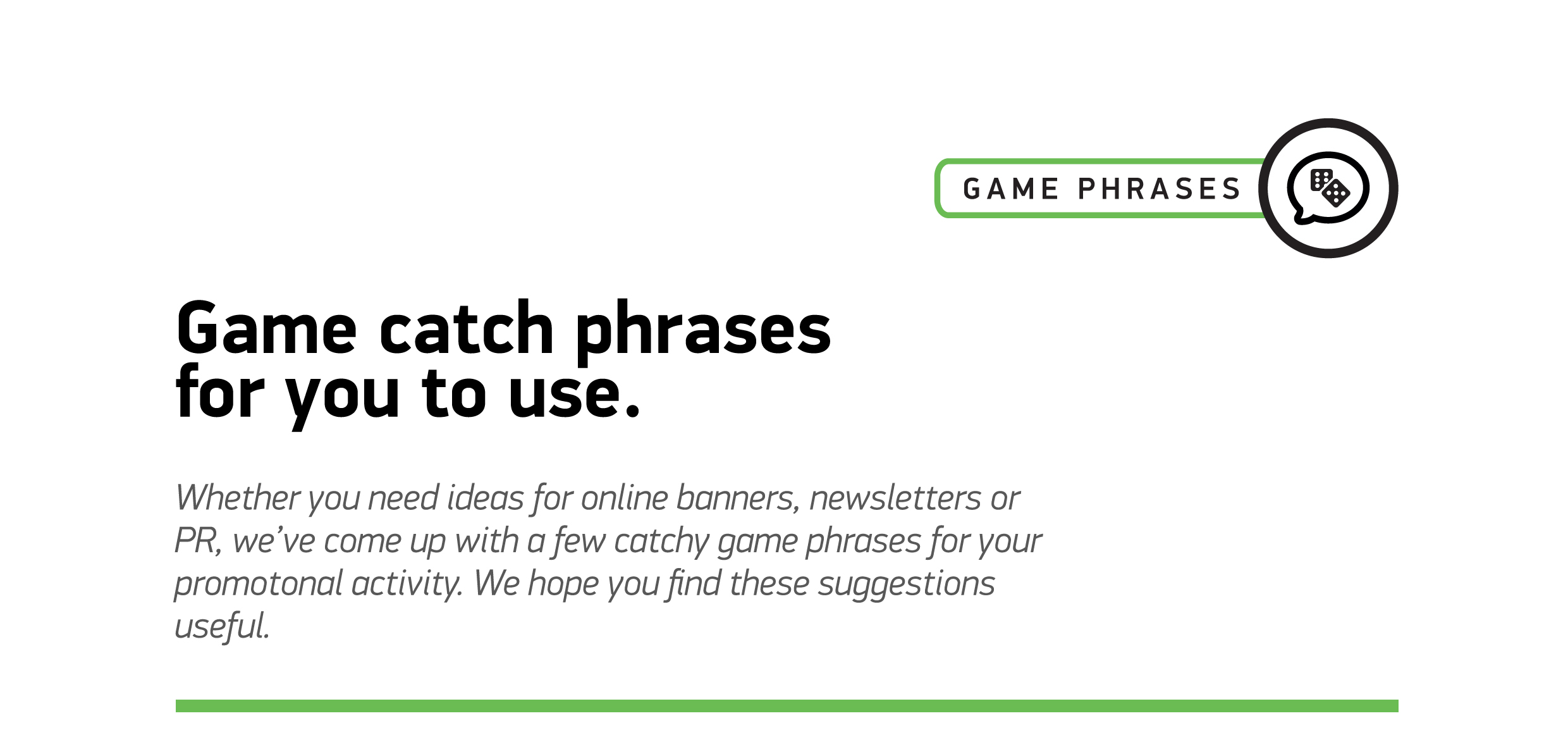 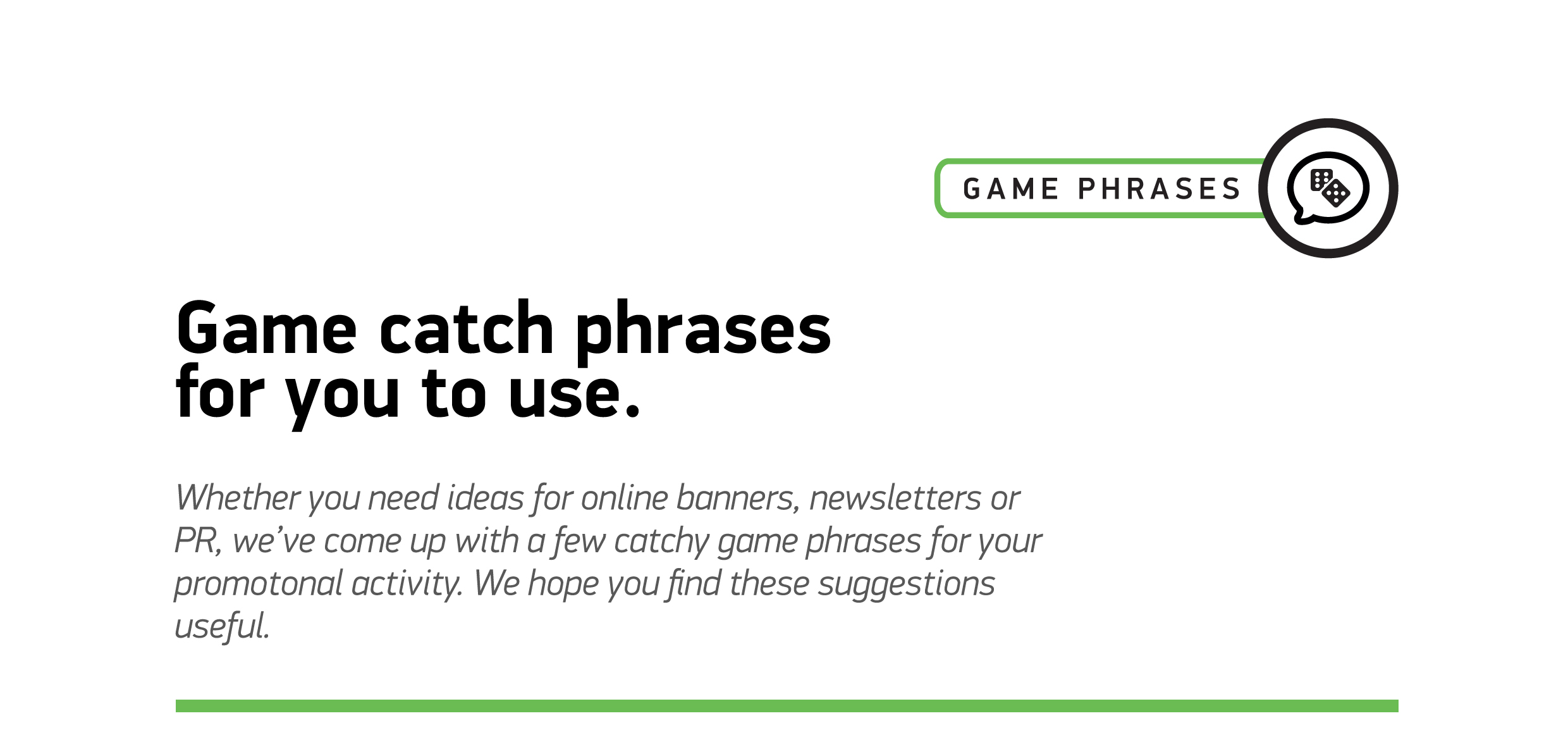 1Anchors aweigh… play Hook’s Heroes today!2The adventure’s on. Are you ready?3Check out our new slot… you’re sure to get hooked!4Reel in the treasure-tastic treats of Hook’s Heroes…5There’s no hook, line, and sinker here. Play Hook’s Heroes now!6Get hooked into our new game…7Ahoy there. Hook’s Heroes is here…8Go on push the boat out. Play Hook’s Heroes…